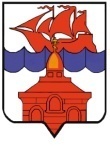 
РОССИЙСКАЯ ФЕДЕРАЦИЯКРАСНОЯРСКИЙ КРАЙТАЙМЫРСКИЙ ДОЛГАНО-НЕНЕЦКИЙ МУНИЦИПАЛЬНЫЙ РАЙОНАДМИНИСТРАЦИЯ СЕЛЬСКОГО ПОСЕЛЕНИЯ ХАТАНГАПОСТАНОВЛЕНИЕ16.10.2013 г.  								                   №  138 - ПОб утверждении отчета об исполнении бюджета сельского поселения Хатангаза 9 месяцев 2013 годаВ соответствии со ст. 264.2 Бюджетного кодекса Российской Федерации, ст. 32 п. 1 Положения о бюджетном процессе в сельском поселении Хатанга, утверждённого Решением Совета сельского поселения Хатанга от 15.04.2008 года № 168-РС,  ПОСТАНОВЛЯЮ:Утвердить отчет об исполнении бюджета сельского поселения Хатанга за 9 месяцев 2013 года, согласно приложению.Постановление вступает в силу со дня его подписания, подлежит обязательному официальному опубликованию и размещению на официальном сайте органов местного самоуправления сельского поселения Хатанга.Контроль за исполнением настоящего Постановления оставляю за собой.И.о. Руководителя администрациисельского поселения Хатанга				 		                Е.А. Бондарев